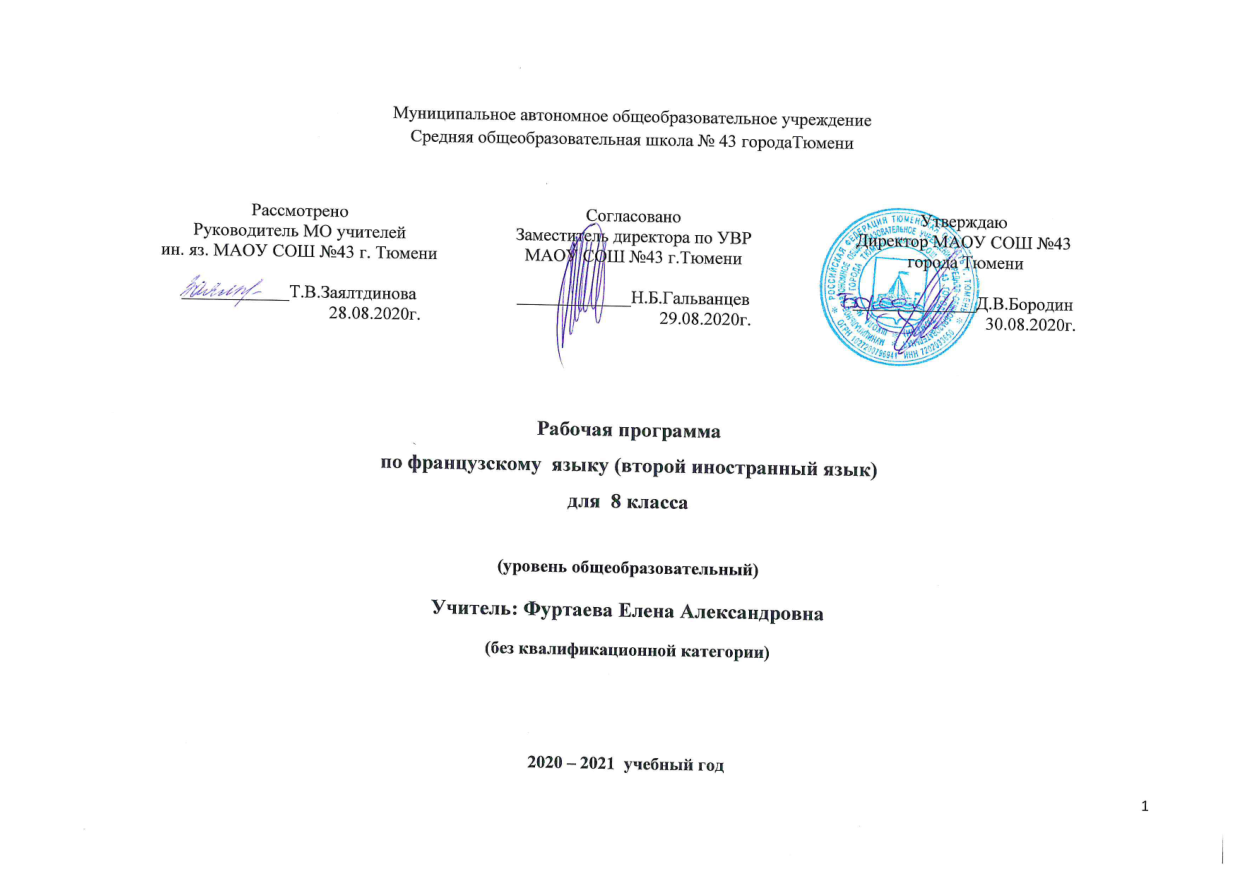 Рабочая программа по предмету «Французский  язык» для 8 класса составлена на основе федерального закона от 29.12.2012г № 273 – ФЗ «Об образовании в Российской Федерации» в соответствии с требованиями Федерального государственного образовательного стандарта основного общего образования (приказ Министерства образования Российской Федерации от 05.03.2004 г. № 1089 «Об утверждении Федерального компонента государственных образовательных стандартов начального общего, основного общего и среднего (полного) общего образования»); с учётом примерной основной образовательной программы, согласно учебному плану МАОУ СОШ №43 города Тюмени на 2019 – 2020 учебный год, с использованием методического комплекса:   авторской программы  Французский язык 8 класс. Авторы: Селиванова Н.А, Шашурина А.Ю. – М.: Просвещение.2016 г., учебник: «Синяя птица»  8 класс, авторы: Селиванова Н.А, Шашурина А.Ю.,  ОАО  Издательство " Просвещение"ПОЯСНИТЕЛЬНАЯ ЗАПИСКА (ОБЩИЕ ЦЕЛИ, СПЕЦИФИКА УЧЕБНОГО ПРЕДМЕТА, ВНЕУРОЧНОЙ ДЕЯТЕЛЬНОСТИ  Рабочая программа предмета «Французский язык» для 8 класса является нормативным документом, предназначенным для реализации требований к минимуму содержания обучения и уровню подготовки обучающегося по предмету «Французский язык» Рабочая программа разработана в соответствии с требованиями государственного стандарта на основе типовой учебной программы «Примерные программы по учебным предметам. Иностранный язык. 5-9 классы. - М.: Просвещение, 2016» Данная рабочая программа разработана в соответствии с методическими рекомендациями Министерства образования и науки РФ по разработке рабочих программ и учитывает основные положения программы (требования социального заказа, требования к выпускнику, цели и задачи образовательного процесса, особенности учебного плана школы). ОБЩАЯ ХАРАКТЕРИСТИКА УЧЕБНОГО ПРЕДМЕТА, КУРСА В УЧЕБНОМ ПЛАНЕИностранный язык (в том числе французский) входит в общеобразовательную область «Филология». Язык является важнейшим средством общения, без которого невозможно существование и развитие человеческого общества. Происходящие сегодня изменения в общественных отношениях, средствах коммуникации (использование новых информационных технологий) требуют повышения коммуникативной компетенции школьников, совершенствования их филологической подготовки. Все это повышает статус предмета «иностранный язык» как общеобразовательной учебной дисциплины. Основное назначение иностранного языка состоит в формировании коммуникативной компетенции, т.е. способности и готовности осуществлять иноязычное межличностное и межкультурное общение с носителями языка. Являясь существенным элементом культуры народа – носителя данного языка и средством передачи ее другим, иностранный язык способствует формированию у школьников целостной картины мира. Владение иностранным языком повышает уровень гуманитарного образования школьников, способствует формированию личности и ее социальной адаптации к условиям постоянно меняющегося поликультурного, полиязычного мира. Обучение иностранному языку (французскому) в основной школе должно обеспечивать преемственность с подготовкой учащихся в начальной школе. Данный этап изучения иностранного языка характеризуется наличием значительных изменений в развитии школьников, так как у них к моменту начала обучения в основной школе существенно расширился кругозор и общее представление о мире, сформированы элементарные коммуникативные умения в четырех видах речевой деятельности, а также общеучебные умения, необходимые для изучения иностранного языка как учебного предмета, накоплены некоторые знания о правилах речевого поведения на родном и иностранном языках. В этом возрасте у них появляется стремление к самостоятельности и самоутверждению, формируется избирательный познавательный интерес. В основной школе усиливается значимость принципов индивидуализации и дифференциации обучения, большее значение приобретает использование проектной методики и современных технологий обучения иностранному языку (в том числе информационных). Все это позволяет расширить связи французского языка с другими учебными предметами, способствует иноязычному общению школьников с учащимися из других классов и школ, например, в ходе проектной деятельности с ровесниками из других стран, в том числе и через Интернет, содействует их социальной адаптации в современном мире. К завершению обучения в основной школе планируется достижение учащимися общеевропейского допорогового уровня подготовки по иностранному языку (французскому языку) (уровень А-2). Этот уровень дает возможность выпускникам основной школы использовать иностранный язык для продолжения образования на старшей ступени в полной средней школе, в специальных учебных заведениях и для дальнейшего самообразования. Цели обучения французскому языку  развитие иноязычной коммуникативной компетенции в совокупности ее составляющих – речевой, языковой, социокультурной, компенсаторной, учебно-познавательной: речевая компетенция – развитие коммуникативных умений в четырех основных видах речевой деятельности (говорении, аудировании, чтении, письме); языковая компетенция – овладение новыми языковыми средствами (фонетическими, орфографическими, лексическими, грамматическими) в соответствии c темами, сферами и ситуациями общения, отобранными для основной школы; освоение знаний о языковых явлениях изучаемого языка, разных способах выражения мысли в родном и изучаемом языке; социокультурная компетенция – приобщение учащихся к культуре, традициям и реалиям стран/страны изучаемого иностранного языка в рамках тем, сфер и ситуаций общения, отвечающих опыту, интересам, психологическим особенностям учащихся основной школы на разных ее этапах (V-VI и VII-IX классы); формирование умения представлять свою страну, ее культуру в условиях иноязычного межкультурного общения; компенсаторная компетенция – развитие умений выходить из положения в условиях дефицита языковых средств при получении и передаче информации; учебно-познавательная компетенция – дальнейшее развитие общих и специальных учебных умений; ознакомление с доступными учащимся способами и приемами самостоятельного изучения языков и культур, в том числе с использованием новых информационных технологий;  развитие и воспитание у школьников понимания важности изучения иностранного языка в современном мире и потребности пользоваться им как средством общения, познания, самореализации и социальной адаптации; воспитание качеств гражданина, патриота; развитие национального самосознания, стремления к взаимопониманию между людьми разных сообществ, толерантного отношения к проявлениям иной культуры. Принципы организации деятельности участников Стержнем процесса обучения французскому языку в рамках данной программы является коммуникативность, которая реализуется через построение процесса обучения как модели реальной межкультурной коммуникации на основе принципов речевой направленности, интеграции и дифференциации процессов формирования речевых навыков и развития речевых умений, сознательности и активности, доступности и посильности, индивидуального подхода, преемственности Формы и методы организации деятельности участников В программе используются следующие формы и методы организации деятельности учащихся:  Классно-урочная система, Индивидуальная/парная/ групповая работа,  Ролевые игры  Метод проекта  Учебное исследование  Уроки с использованием ИКT Используются следующие формы промежуточного и итогового контроля: лексико-грамматические тесты, письменные контрольные работы, устный опрос, защита (презентация) проекта.   ОПИСАНИЕ МЕСТА УЧЕБНОГО ПРЕДМЕТА.В Программе предусмотрено 68 часа для обязательного изучения предмета из расчета 2 часа в неделю в 8 классе. Место учебного предмета в учебном планепо  французскому языкуКласс  8Учитель:  Фуртаева Е.А.Количество часов:Всего _68____ час; в неделю _2___ час.Плановых контрольных уроков  __4,  тестов__4.ТРЕБОВАНИЯ К УРОВНЮ ПОДГОТОВКИ УЧАЩИХСЯ, ОБУЧАЮЩИХСЯ ПО ДАННОЙ ПРОГРАММЕ (личностные, метапредметные и предметные результаты освоения конкретного учебного предмета)В результате изучения французского языка в 8 классе обучающиеся должны: знать/понимать:основные значения изученных лексических единиц (слов, словосочетаний);признаки изученных грамматических явлений (видовременных форм глаголов, модальных глаголов и их эквивалентов, артиклей, существительных, степеней сравнения прилагательных и наречий, местоимений, числительных, предлогов);основные нормы речевого этикета (реплики-клише, наиболее распространенную оценочную лексику), принятые в стране изучаемого языка;роль владения иностранными языками в современном мире; особенности образа жизни, быта, культуры стран изучаемого языка (всемирно известные достопримечательности, выдающиеся люди и их вклад в мировую культуру), сходство и различия в традициях своей страны и стран изучаемого языка;уметь:говорение:начинать, вести, поддерживать и заканчивать беседу в стандартных ситуациях общения, соблюдая нормы речевого этикета, при необходимости переспрашивая, уточняя;расспрашивать собеседника и отвечать на его вопросы, высказывая свое мнение, просьбу, отвечать на предложение собеседника согласием/отказом, опираясь на изученную тематику и усвоенный лексико-грамматический материал;рассказывать о себе, о своей любимой музыке, своих занятиях спортом, хобби, защите окружающей среды, обычаях и культуре жителей Европейского союза;делать краткие сообщения, описывать события/явления (в рамках изученных тем), передавать основное содержание, основную мысль прочитанного или услышанного, выражать свое отношение к прочитанному/услышанному, давать краткую характеристику персонажей;использовать перифраз, синонимичные средства в процессе устного общения;аудирование:понимать основное содержание коротких, несложных аутентичных прагматических текстов (тексты песен, объявления на концерте, стадионе, анонсы телепередач, интервью, диалоги на изученные темы) и выделять значимую информацию;понимать основное содержание несложных аутентичных текстов, относящихся к разным коммуникативным типам речи (сообщение/рассказ); уметь определять тему текста, выделять главные факты, опуская второстепенные;использовать переспрос, просьбу повторить;чтение:ориентироваться в иноязычном тексте; прогнозировать его содержание по заголовку;читать аутентичные тексты разных жанров с пониманием основного содержания (определять тему, основную мысль; выделять главные факты, опуская второстепенные; устанавливать логическуюпоследовательность основных фактов текста);читать несложные аутентичные тексты разных стилей с полным и точным пониманием, используя различные приемы смысловой переработки текста (языковую догадку, анализ, выборочный перевод), оценивать полученную информацию, выражать свое мнение;читать текст с выборочным пониманием нужной или интересующей информации;письменная речь:заполнять анкеты и формуляры;писать приглашения, личные письма с опорой на образец: расспрашивать адресата о его жизни и делах, сообщать то же о себе, выражать благодарность, просьбу, употребляя формулы речевого этикета, принятые в странах изучаемого языка;использовать приобретенные знания и умения в практической деятельности и повседневной жизни для:социальной адаптации;достижения взаимопонимания в процессе устного и письменного общения с носителями иностранного языка, установления в доступных пределах межличностных и межкультурных контактов;создания целостной картины полиязычного, поликультурного мира, осознания места и роли родного языка и изучаемого иностранного языка в этом мире;приобщения к ценностям мировой культуры через иноязычные источники информации (в том числе мультимедийные), через участие в школьных обменах, туристических поездках, молодежных форумах;ознакомления представителей других стран с культурой своего народа; осознания себя гражданином своей страны и мира.     Рабочая программа рассчитана на 102 учебных часа (3 часа в неделю) и дает примерное распределение учебных часов по темам курса 8 класса и рекомендует последовательность изучения языкового материала с учетом логики учебного процесса, возрастных особенностей учащихся, межпредметных и внутрипредметных связей. При этом в ней предусмотрен резерв свободного времени в размере 10 учебных часов для реализации авторских подходов, использования разнообразных форм организации учебного процесса, внедрения современных педагогических технологий. В конце каждой темы предлагается проведение проверочных работ. Количество часов на контроль основных видов речевой деятельности (чтения, аудирования, письма, говорения) - 4.     Вводный лексико-грамматический контроль в начале нового учебного года - 1 час. Итоговый лексико-грамматический контроль в конце учебного года - 1 час. Текущий контроль лексики, грамматики проводится в виде тестов (можно индивидуальных), словарных и лексических диктантов; задания на карточках - 10 минут, при этом учитывается дифференцированный подход к уровню обученности учащихся. В конце каждого раздела предусматривается лексико-грамматический контроль.СОДЕРЖАНИЕ УЧЕБНОГО ПРЕДМЕТА, КУРСА, ВНЕУРОЧНОЙ ДЕЯТЕЛЬНОСТИФранцузский язык 8 классТЕМАТИЧЕСКОЕ ПЛАНИРОВАНИЕ С ОПРЕДЕЛЕНИЕМ ОСНОВНЫХ ВИДОВ УЧЕБНОЙ ДЕЯТЕЛЬНОСТИ, ВНЕУРОЧНОЙ ДЕЯТЕЛЬНОСТИОПИСАНИЕ УЧЕБНО-МЕТОДИЧЕСКОГО ОБЕСПЕЧЕНИЯ ОБРАЗОВАТЕЛЬНОГО ПРОЦЕССА3.8. Описание учебно-методического обеспечения образовательного процесса. Данный  раздел может содержать  методические и учебные пособия, сборники задач, тестов, справочные пособия, наглядный материал, оборудование, приборы, медиаресурсы. Все источники указываются  в алфавитном порядке с указанием города и названием издательства, года выпуска, количества страниц. Источники можно поделить по группам:1.Литература; 2.Дидактические материалы; 3. ИКТ;4. Оборудования и приборыЗа основу взята Федеральная программа основного общего образования по иностранному языку, которая составлена на основе Федерального компонента Государственного стандарта образования. УМК по французскому языку включает: - Учебник «Мой французский язык», - М.: Просвещение, 2014, - Сборник упражнений в чтении и письме, - М.: Просвещение, 2014, - Методические рекомендации для учителя, - М.: Просвещение, 2014 - Аудиокурс с записью диалогов и текстов учебника. Используются: - Дополнительная литература – книги и комиксы для детей на французском языке, - Словари, - Грамматический справочник, - М.: Просвещение, 2014, - Сборник контрольных и проверочных работ – М.: Дрофа, 2014 - Карты, - Таблицы, - Тематические картины, - ИгрыПЛАНИРУЕМЫЕ РЕЗУЛЬТАТЫ ИЗУЧЕНИЯ УЧЕБНОГО ПРЕДМЕТАЛичностные, метапредметные и предметные результаты освоения учебного предмета в « 8 классе». Личностными результатами изучения предмета являются следующие умения и качества - готовность и способность обучающихся к саморазвитию и личностному самоопределению, - сформированность их мотивации к обучению и целенаправленной познавательной деятельности, системы значимых социальных и межличностных отношений, ценностно-смысловых установок, отражающих личностные и гражданские позиции в деятельности, - социальные компетенции, - правосознание, - способность ставить цели и строить жизненные планы, - способность к осознанию российской идентичности в поликультурном социуме; Метапредметными результатами изучения курса является формирование универсальных учебных действий (УУД),  включающих освоенные обучающимися межпредметные понятия и универсальные учебные действия (регулятивные, познавательные, коммуникативные), способность их использования в учебной, познавательной и социальной практике, самостоятельность планирования и осуществления учебной деятельности и организации учебного сотрудничества с педагогами и сверстниками, построение индивидуальной образовательной траектории; Регулятивные УУД: - уметь самостоятельно контролировать своѐ время и управлять им - осуществлять констатирующий контроль по результату и по способу действия; - актуальный контроль на уровне произвольного внимания Познавательные УУД: - основы реализации проектно-исследовательской деятельности - осуществлять расширенный поиск информации с использованием ресурсов библиотек и Интернета - основы ознакомительного, изучающего, усваивающего и поискового чтения; - структурировать тексты, включая умение выделять главное и второстепенное, главную идею текста, выстраивать последовательность описываемых событий. Коммуникативные УУД: -учитывать разные мнения и стремиться к координации различных позиций в сотрудничестве -задавать вопросы, необходимые для организации собственной деятельности и сотрудничества с партнером -осуществлять взаимный контроль и оказывать в сотрудничестве необходимую взаимопомощь; -адекватно использовать речь для планирования и регуляции своей деятельности; -адекватно использовать речевые средства для решения простых коммуникативных задач; -работать в группе — устанавливать рабочие отношения, эффективно сотрудничать и способствовать продуктивной кооперации; интегрироваться в группу сверстников и строить продуктивное взаимодействие со сверстниками и взрослыми -основы коммуникативной рефлексии. Предметные результаты освоения основной образовательной программы основного общего образования с учетом общих требований Стандарта и специфики изучаемых предметов, входящих в состав предметных областей, должны обеспечивать успешное обучение на следующей ступени общего образования. Говорение  Начинать, вести, поддерживать и заканчивать беседу в стандартных ситуациях общения, соблюдая нормы речевого этикета, при необходимости переспрашивая, уточняя;  спрашивать о самочувствии и реагировать на аналогичный вопрос в свой адрес;  начать, поддержать и закончить разговор;  проявлять интерес, заинтересованность, обмениваться опытом;  вежливо переспрашивать, уточнять что либо;  предлагать что-либо, обосновывая своё предложение;  давать совет и адекватно реагировать на совет;  обоснованно выражать просьбу, принимать/отклонять просьбу;  рассказывать о себе, о своей любимой музыке, о своих занятиях спортом, хобби, защите окружающей среды, обычаях и культуре жителей Европейского союза;  приглашать кого-либо к совместным действиям и реагировать на подобные комментировать/сопоставлять содержание текста/обсуждаемую проблему;  самостоятельно готовить и разыгрывать сценки, тематика и  проблематика которых соответствует тематике урока;  делать краткие сообщения, описывать события( в рамках изученных тем), передавать основное содержание, основную мысль прочитанного текста, дать краткую характеристику персонажей.  переводить с русского на французский и с французского на русский.Аудирование/Чтение  понимать основное содержание коротких, несложных аутентичных текстов(тексты песен, объявлений, телепередач, интервью. диалоги на изучаемые темы);  передать общее/полное содержание текста или нужной/необходимой/интересующей учащегося информации, содержащейся в тексте;  найти в тексте предложения/абзацы, характеризующие конкретного  героя/эпизод;  найти в тексте места, раскрывающие замысел/идею текста;  читать аутентичные тексты разных жанров с пониманием основного содержания (определять тему, основную мысль; выделять главные факты, опуская второстепенные; устанавливать логическую последовательность основных фактов текста);  устанавливать причинно-следственные связи в тексте;  обоснованно высказаться о том, что нравится/не нравится в тексте;  читать текст с выборочным пониманием нужной и интересующей информации Письменная речь  заполнять анкеты и формуляры;написать стихотворение/историю/объявление/текст рекламы/ вопросы для интервью; поздравления, личные письма, употребляя формулы речевого этикета, принятые в странах изучаемого языка;  использовать приобретенные знания и умения в практической деятельности и повседневной жизни для социальной адаптации; взаимопонимания в процессе устного и  письменного общения с носителями иностранного языка, установления в доступных пределах межличностных и межкультурных контактов;  приобщения к ценностям мировой культуры через иноязычные источники информации (в том числе мультимедийные);Речевые умения Говорение Диалогическая речь. Развитие у школьников диалогической речи на средней ступени предусматривает овладение ими умениями вести диалог этикетного характера, диалог-расспрос, диалог-побуждение к действию и диалог-обмен мнениями, а также их комбинации: Речевые умения при ведении диалогов этикетного характера:  начать, поддержать и закончить разговор;поздравить, выразить пожелания и отреагировать на них;выразить благодарность;  вежливо переспросить, выразить согласие/ отказ. Объем этикетных диалогов – до 4 реплик со стороны каждого учащегося. Речевые умения при ведении диалога-расспроса:  запрашивать и сообщать фактическую информацию (Кто? Что? Как? Где? Куда? Когда? С кем? Почему?), переходя с позиции спрашивающего на позицию отвечающего; целенаправленно расспрашивать, «брать интервью». Объем данных диалогов – до 6 реплик со стороны каждого учащегося. Речевые умения при ведении диалога-побуждения к действию:  обратиться с просьбой и выразить готовность/отказ ее выполнить;  дать совет и принять /не принять его;пригласить к действию/взаимодействию и согласиться /не согласиться  принять в нем участие;  сделать предложение и выразить согласие/несогласие, принять его, объяснить причину. Объем данных диалогов – до 4 реплик со стороны каждого учащегося. Речевые умения при ведении диалога – обмена мнениями:  выразить точку зрения и согласиться /не согласиться с ней;высказать одобрение/неодобрение;выразить сомнение;выразить эмоциональную оценку обсуждаемых событий (радость/огорчение, желание/нежелание);  выразить эмоциональную поддержку партнера, в том числе с помощью комплиментов. Объем диалогов - не менее 5-7 реплик со стороны каждого учащегося. При участии в этих видах диалога и их комбинациях школьники решают различные коммуникативные задачи, предполагающие развитие и совершенствование культуры речи и соответствующих речевых умений. Монологическая речь. Развитие монологической речи на средней ступени предусматривает овладение учащимися следующими умениями:  кратко высказываться о фактах и событиях, используя основные коммуникативные типы речи (описание, повествование, сообщение, характеристика), эмоциональные и оценочные суждения;  передавать содержание, основную мысль прочитанного с опорой на текст;  делать сообщение в связи с прочитанным текстом.  выражать и аргументировать свое отношение к прочитанному /услышанному. Объем монологического высказывания – до 12 фраз. Аудирование Владение умениями понимать на слух иноязычный текст предусматривает понимание несложных текстов с разной глубиной и точностью проникновения в их содержание (с пониманием основного содержания, с выборочным пониманием и полным пониманием текста) в зависимости от коммуникативной задачи и функционального типа текста. При этом предусматривается развитие следующих умений:  прогнозировать содержание устного текста по началу сообщения и выделять основную мысль в воспринимаемом на слух тексте;  выбирать главные факты, опуская второстепенные;  выборочно понимать необходимую информацию в сообщениях прагматического характера с опорой на языковую догадку, контекст;  игнорировать незнакомый языковой материал, несущественный для понимания. Содержание текстов должно соответствовать возрастным особенностям и интересам учащихся 8 классов, иметь образовательную и воспитательную ценность. Время звучания текста – 1,5-2 минуты. Чтение Школьники учатся читать и понимать аутентичные тексты с различной глубиной и точностью проникновения в их содержание (в зависимости от вида чтения): с пониманием основного содержания (ознакомительное чтение); с полным пониманием содержания (изучающее чтение); с выборочным пониманием нужной или интересующей информации (просмотровое/поисковое чтение). Содержание текстов должно соответствовать возрастным особенностям и интересам учащихся 8 классов, иметь образовательную и воспитательную ценность, воздействовать на эмоциональную сферу школьников. Независимо от вида чтения возможно использование двуязычного словаря. Чтение с пониманием основного содержания текста осуществляется на аутентичных материалах, отражающих особенности быта, жизни, культуры стран изучаемого языка. Умения чтения, подлежащие формированию:  определять тему, содержание текста по заголовку;выделять основную мысль; выбирать главные факты из текста, опуская второстепенные; устанавливать логическую последовательность основных фактов/событий в тексте. Объем текста – до 500 слов. Чтение с полным пониманием текста осуществляется на облегченных аутентичных текстах разных жанров. Умения чтения, подлежащие формированию:  полно и точно понимать содержание текста на основе его информационной переработки (языковой догадки, словообразовательного и   грамматического анализа, выборочного перевода, использование страноведческого комментария);  оценивать полученную информацию, выразить свое мнение;  прокомментировать/объяснить те или иные факты, описанные в тексте. Объем текста - до 500 слов. Чтение с выборочным пониманием нужной или интересующей информации предполагает умение просмотреть аутентичный текст, (статью или несколько статей из газеты, журнала, сайтов Интернет) и выбрать информацию, которая необходима или представляет интерес для учащихся. Письменная речь Овладение письменной речью предусматривает развитие следующих умений:  делать выписки из текста;  писать короткие поздравления с днем рождения, другими праздниками, выражать пожелания; (объемом 30-40 слов, включая написание адреса);  заполнять бланки (указывать имя, фамилию, пол, возраст, гражданство, адрес);  писать личное письмо по образцу/ без опоры на          образец расспрашивать адресат о его жизни, делах, сообщать то же о себе, выражать благодарность, просьбу, используя материал одной или нескольких тем, усвоенных в устной речи и при чтении, употребляя необходимые формулы речевого этикета объем личного письма 80-90 слов, включая адрес Успешное овладение французским языком на допороговом уровне (соответствующем международному стандарту) предполагает развитие учебных и компенсаторных умений при обучении говорению, письму аудированию и чтению. На средней ступени обучения у учащихся развиваются такие специальные учебные умения как:  осуществлять информационную переработку иноязычных текстов, раскрывая разнообразными способами значения новых слов,        определяя грамматическую форму;  пользоваться словарями и справочниками, в том числе электронными;  участвовать в проектной деятельности, в том числе межпредметного характера, требующей использования иноязычных источников         информации. В основной школе также целенаправленно осуществляется развитие компенсаторных умений - умений выходить из затруднительных положений при дефиците языковых средств, а именно: развитие умения использовать при говорении переспрос, перефраз, синонимичные средства, мимику, жесты, а при чтении и аудировании - языковую догадку, тематическое прогнозирование содержания, опускать/игнорировать информацию, не мешающую понять основное значение текста. Социокультурные знания и умения Школьники учатся осуществлять межличностное и межкультурное общение, применяя знания о национально-культурных особенностях своей страны и страны/стран изучаемого языка, полученные на уроках иностранного языка и в процессе изучения других предметов (знания межпредметного характера). Они овладевают знаниями о:  значении французского языка в современном мире;  наиболее употребительной тематической фоновой лексики и реалиях при изучении учебных тем (традиции в питании, проведении выходных дней, основные национальные праздники, этикетные особенности посещения гостей, сферы обслуживания);  социокультурном портрете стран (говорящих на изучаемом языке) и культурном наследии стран изучаемого языка.; речевых различиях в ситуациях формального и неформального общения в рамках изучаемых предметов речи.  Предусматривается также овладение умениями:  представлять родную страну и культуру на иностранном языке;  оказывать помощь зарубежным гостям в ситуациях повседневного общения. Графика и орфография Знание правил чтения и написания новых слов, отобранных для данного этапа обучения и навыки их применения в рамках изучаемого лексико-грамматического материала. Фонетическая сторона речи Навыки адекватного произношения и различения на слух всех звуков французского языка; Соблюдение правильного ударения в словах и ритмических группах.Соблюдение правил сцепления (liaison) и связывания (enchaînement) слов внутри ритмических групп, в том числе применительно к новому языковому материалу. Дальнейшее совершенствование слухо-произносительных навыков.Соблюдение правильной интонации в различных типах предложений. Лексическая сторона речи Расширение объема продуктивного и рецептивного лексического минимума за счет лексических средств, обслуживающих новые темы, проблемы и ситуации общения. К 900 лексическим единицам, усвоенным школьниками ранее, добавляются около 300 новых лексических единиц, в том числе, распространенные устойчивые словосочетания, оценочная лексика, реплики-клише речевого этикета, отражающие культуру стран изучаемого языка. Развитие навыков их распознавания и употребления в речи. Расширение потенциального словаря за счет интернациональной лексики и овладения новыми словообразовательными средствами:  суффиксами:   существительных: -ence, -ance (préférence, confiance) ; -aire (questionnaire) ; -oir, -oire (couloir, mémoire) ; -age (bricolage) ; -té (activité) ; -ude (attitude) ; - aison (comparaison) ; -esse (jeunesse) ; -ure (ouverture) ; -ise (friandise) ;  прилагательных: -el/-elle, -al/-ale, -ile, -il/-ille (professionnel, génial, difficile, gentil) ; -able, -ible (formidable, possible) ; -eau/-elle (nouveau / nouvelle) ; - aire (planétaire) ; -atif/-ative (imaginatif) ;  префиксами:  существительных, прилагательных и глаголов: in-, im- (inconnu,  impossible) ; dé- (départ, décourager) ; dis- (disparaître) ; re-, ré- (refaire, réviser), pré- (prévenir) ; mé- (méfiant) ; a- (asymetrique) ; extra- (extraordinaire) ; anti- (antiride). Грамматическая сторона речи Расширение объема значений грамматических средств, изученных в 5-7 классах, и овладение новыми грамматическими явлениями. Знания признаков и навыки распознавания и употребления в речи всех типов простых предложений. Употребление в речи вопросительных местоимений quel (s) / quelle (s), отрицательных частиц jamais, rien, personne, ограничительного оборота ne… que. Знание признаков и формирование навыков распознавания и употребления в речи сложноподчиненных предложений с придаточными дополнительными (союз que) определительными (союзные слова qui, que, dont, où), обстоятельственными (наиболее распространенные союзы, выражающие значения времени (quand), места (où), причины (parce que), следствия (ainsi), цели (pour que). Все типы простых предложений. Навыки распознавания прямой и косвенной речи. Знание признаков и навыки распознавания и употребления в речи временных форм изъявительного наклонения (l’indicatif): plus-que-parfait, futur dans le passé, а также деепричастия (gérondif). Формирование навыков согласования времен в рамках сложного предложения в плане настоящего и прошлого. Употребление в речи глаголов в повелительном наклонении, образующих нерегулярные формы (être, avoir, savoir). Знание признаков и навыки распознавания временной формы условного наклонения Conditionnel présent. Ее употребление в независимом предложении для выражения долженствования (Tu devrais mettre un manteКАЛЕНДАРНО-ТЕМАТИЧЕСКОЕ  ПЛАНИРОВАНИЕI четверть.               Раздел 1:  «Музыка» (16 час, 1 к/р,1 тест)II четверть.  Раздел 2: «Спорт» (16 час, 1 к/р, 1 тест)III четверть.   Раздел 3: «Досуг и увлечения»  (20 часов, 1 к/р, 1 тест)IV четверть.Раздел 4:  Франция в ЕЭС.  Страны изучаемого языка. (16 часа,1 к/р, 1 тест)НОРМЫ ОЦЕНОК ЗНАНИЙ.Оценка «5» ставится, если ученик:1. Выполняет работу без ошибок и /или допускает не более одного недочёта. 2. Соблюдает культуру письменной речи; правила оформления письменных работ.Оценка «4» ставится, если ученик: 1. Выполняет письменную работу полностью, но допускает в ней не более одной негрубой ошибки и одного недочёта и /или/ не более двух недочётов. 2. Соблюдает культуру письменной речи, правила оформления письменных работ, но -допускает небольшие помарки при ведении записей. Оценка «3» ставится, если ученик: 1. Правильно выполняет не менее половины работы. 2. Допускает не более двух грубых ошибок, или не более одной грубой, одной негрубой ошибки и одного недочёта, или не более трёх негрубых ошибок, или одной негрубой ошибки и трёх недочётов, или при отсутствии ошибок, но при наличии пяти недочётов. 3. Допускает незначительное несоблюдение основных норм культуры письменной речи, правил оформления письменных работ. Оценка «2» ставится, если ученик: 1. Правильно выполняет менее половины письменной работы. 2. Допускает число ошибок и недочётов, превосходящее норму, при которой может быть выставлена оценка "3". 3. Допускает значительное несоблюдение основных норм культуры письменной речи, правил оформления письменных работ. №разделаНазвание раздела.Кол-вочасовСодержание учебного материала1Музыка.16 Межличностные взаимоотношения в семье, с друзьями, в школе; внешность и характеристики человека; досуг и увлечения (спорт, музыка, посещение кино/театра, дискотеки, кафе);  молодежная мода; покупки; карманные деньги.Языковые средства: лексика по теме, глагол faire, аrriver, глагол s’asseoir, употребление Gérondif,  Passé  simple.2Спорт. 16Спорт в жизни школьников. Значение спорта для человека. Виды спорта. Спорт в нашей школе. Спорт в семье. Мои занятия спортом. Предпочтения в занятиях спортом.Языковые средства: лексика по теме, глагол gagner,  будущее в прошедшем, сослагательное наклонение наст. времени, возвратные глаголы.3Досуг и увлечения.10Школьное образование, школьная жизнь, изучаемые предметы и отношение к ним; международные школьные обмены; переписка; проблемы выбора профессии и роль иностранного языка.Языковые средства: лексика по теме, словосочетания с глаголом aller, словосочетания с глаголом preparer, предлог où, местоимения-дополнения, Impératif, Impératif в отрицательной форме.4Экология.10Экологические проблемы на Земле. Причины возникновения проблем. Организации, занимающиеся экологией. Что мы можем сделать для улучшения жизни на планете.Языковые средства: лексика по теме, модальные глаголы, слова и словосочетания с глаголом apprendre, глагол dire, выражение   аu lieu de …, рarticipe passé в пассивном залоге, рarticipe passé в роли причастия и прилагательного.5Франция в ЕЭС. Страны изучаемого языка16Страна и страна/страны изучаемого языка и родная страна, их культурные особенности (национальные праздники, знаменательные даты, традиции, обычаи), достопримечательности, путешествие по странам изучаемого языка и России; выдающиеся люди, их вклад в науку и мировую культуру; средства массовой информации (пресса, телевидение, радио, Интернет).Языковые средства: лексика по теме, глаголы, передающие чувства и настроения, глагол recevoir, аutant, aussi, глагол render, прилагательные, входящие в словосочетания, и предлоги, согласование времён.№разделНазвание разделаКол-вочасовХарактеристика основных видов деятельности   (на уровне учебных действий).1Музыка.16Умение семантизировать лексику по контексту.Умение употреблять новую лексику в беседе и кратких высказываниях по подтеме.Умение читать с полным пониманием текст (и с помощью словаря), осуществляя: поиск информации, выборочный перевод, знакомиться с лингвострановедческим комментарием, выполнение творческих заданий на основе содержания текста.Ознакомление с образованием и употреблением Gérondif.Умение употреблять глаголы в прошедшем времени faire, аrriver, s’asseoir (Passé  simple).Умение употреблять отрицательные предложения, употреблять  времена и делать сравнительный анализ.Умение на основе текста составлять портреты друзей, высказывать собственное мнение, составлять рассказ по теме с использованием лексико-смысловой таблицы.Умение работать с аутентичной страноведческой информацией.Умение написать заметку в газету о концерте, который ты посетил, составить рассказ о любимой группе,  написать приглашение   на праздник.2Спорт. 16Умение образовывать сослагательное наклонение наст. времени, употреблять будущее в прошедшемУмение строить предложения, выражающие цель, частоту действия.Умение употреблять возвратные глаголы, глагол gagner, ознакомление с пассивным залогом, умение делать сравнительный анализ глагольных форм.Умение применять лексику по теме «Спорт»,  читать с полным пониманием текст и представлять героя текста, вставлять пропущенные слова в резюме текста. Умение читать с полным пониманием текст с помощью словаря, сносок, комментариев.Умение осуществлять поиск информации в тексте, делать выписки, заполнять схемы, делать обобщения, сравнивая разные факты на основе полученной из текста информации.Умение понимать новую лексику в определенном контексте, и употреблять ее, систематизировать лексику.Умение воспринимать на слух текст по частям с последующим воспроизведением прослушанного.Умение рассказать об олимпийских играх (зимних и летних), составлять диалоги, рассказывать о любимом виде спорта.Умение работать с аутентичной страноведческой информацией.Умение применять полученные знания, умения, навыки в ситуациях контроля.3Досуг и увлечения.10Умение читать с пониманием общего содержания текст рекламного характера об отдыхе в горах, умение составлять свой рекламный проспект.Развитие умений, навыков письменной речи  (несколько слов по предложенным ситуациям), написать поздравительную открытку бабушке, составить рассказ по теме «Моё хобби».Умение применять слова, выражения радости, выражения похожести,  отличия.Умение написать советы, как лучше провести выходные дни.Умение употребления Impératif в отрицательной форме,  читать советы, анализировать и группировать их.Умение образования и употребления Impératif, чтения  текста и выбор из него предложений, стоящих в повелительном наклонении.Развитие навыков употреблять  предлог où, местоимения-дополнения.Умение употреблять словосочетания с глаголом preparer, высказывать своё отношение к мнению товарища о фильме.Развитие умений, навыков употреблять глаголы местонахождения,  словосочетания с глаголом aller.Умение применять полученные знания, умения, навыки в ситуациях контроля.4Экология.10Умение понимать новую лексику в определенном контексте, и употреблять ее, систематизировать лексику, использовать лексику для решения КЗ Умение составлять диалоги по аналогии с использованием заданных речевых образцов.Умение читать с полным пониманием текст с помощью словаря, сносок, комментариев.Умение осуществлять поиск информации в тексте, делать выписки, заполнять схемы, делать обобщения, сравнивая разные факты на основе полученной из текста информации.Знать международные организации, которые занимаются охраной природы.Умение составлять предложения, содержащие выражения причины,  возможности, вставлять пропущенные слова, объясняющие причину происходящего, отвечать на вопросы по образцу, составлять перечень экологических проблем города.Умение употреблять Participe passé в пассивном залоге, употреблять глаголы avoir, être, образовывать participe passé, употреблять  выражение     аu lieu de …, употреблять глагол dire, согласовывать времена в сложносочинённых предложениях.Умение употреблять модальные глаголы, слова и словосочетания с глаголом apprendre, составлять  с ними предложения, описывать картинку.Умение применять полученные знания, умения, навыки в ситуациях контроля.5Франция в ЕЭС. Страны изучаемого языка16Умение читать текст с извлечением информации, вычленяя при этом главные факты и опуская детали, использовать информацию для составления карты путешествия, схемы или плана города.Умение читать тексты разных типов (проспекты, рекламу, путеводитель) с помощью сносок и комментария.Умение понимать новую лексику в определенном контексте, и употреблять ее, систематизировать лексику, использовать лексику для решения КЗ Умение пересказывать прослушанный текст.Умение составлять диалоги по аналогии с использованием заданных речевых образцов.Умение применять полученные знания, умения, навыки в ситуациях контроля.№урокаДата планДата фактТема урокаКол-во часовПланируемые результатыДомашнее задание1.03.09Молодежь и музыка. Форум.1Усвоение новой лексики. Умение употреблять глагол faire, аrriver.Усвоение лексики по теме «Музыка». Умение употреблять глагол s’asseoir, описывать картинку, отвечать на вопросы интервью.Стр. 103, прочитать, перевести форум, письменно выразить свое мнение по теме.2.07.09Конкурс гитаристов.1Умение употреблять отрицательные предложения, высказывать собственное мнение. Умение по названию текста определить, о каком конкурсе идёт речь, прослушать и понять аудиозапись текста и представить его участников. Умение решать коммуникативные задачи на основе знаний, полученных в предыдущем году.Стр. 106-107, ответить на вопросы по тексту :2, 6, 9, 16 и 20, письменно.3.10.09Я иду на концерт.1Ознакомление с образованием и употреблением Gérondif, умение выбрать фразы, соответствующие содержанию текста. Стр.113-115. Образование и употребление Passé  simple. Умение употреблять  время и делать сравнительный анализ предложений.Стр. 109, упр. 7 - письменно.4.14.09Урок грамматики. Деепричастие.1Образование и употребление Passé  simple Умение, опираясь на предложенные выражения, пересказать текст «Grand concours».Стр. 111, упр. 2 - письменно.5.17.09Урок грамматики. Прошедшее законченное время.1Умение читать текст с полным пониманием, представить его героев, понимать на слух  текст и ответить на вопросы.Стр. 111, упр. 5 - выписать глаголы, употребленные в Пассэ сэмпль.6.21.09Случай в горах.1Умение понимать текст на слух высказываться, чем для тебя является музыка, составить рассказ по теме «Музыка в моей жизни», составить вопросы по теме «Праздник музыки в Париже» Стр.124, упр.1.Стр. 113, упр. 5 - письменно.7.24.09Музыка в моей семье.1Умение читать с пониманием  представленную схему и объяснить, что она собой представляет, составить расписание занятий в музыкальной школе, составитьСочинение по теме. 8-10 фраз.8.28.09Музыкальные инструменты.1Умение употреблять выражения для поддержания разговора, читать с полным пониманием высказывания фр. школьников о музыке.Написать названия основных муз. инструментов.9.01.10Игры поэтические - игры фонетические.1Умение читать с полным пониманием высказывания фр. школьников о музыке, составлять рассказ о конкурсе Евровидения и участия в нём России.Выразительное чтение стихотворения.10.05.10Праздник Музыки во Франции. Интегрированный урок.1Умение написать заметку в газету о концерте, который ты посетил, составить рассказ о любимой группе,  прослушать с пониманием рассказ о музыкантах и ответить на вопросы.Используя лексику текстов на стр. 114-115, выразить свое мнение по поводу праздника Музыки. Письменно.11.08.10Программа празника Музыки. Куда пойти?1Умение применять знания при  составлении монолога по теме «Музыка в моей семье».Стр. 116-117, перевод и выразит. чтение одной из афиш праздника, на выбор.12.12.10Мои музыкальные предпочтения.1Умение применять знания при  составлении сообщения по теме «Музыка моих друзей».Сочинение по теме. 8-10 фраз.13.15.10Что нам дает Музыка. Круглый стол, обсуждение.1Умение читать текст с полным пониманием, анализировать его, выражать собственное мнение. Развитие умения высказывать собственное мнение, давать оценку, используя речевые клише.Стр. 118 - 119, выписать и перевести выделенные фразы. Письменно.14.19.10Музыкальные предпочтения французских ребят.1Умение систематизировать, обобщать полученные знания, пользоваться ими при решении КЗ.Стр. 121, упр.4 -  письменно.15.22.10Контрольная работа № 1.1Умение применять полученные знания, умения, навыки в ситуациях контроля.Не задано.16.26.10Анализ допущенных ошибок.1Умение находить и корректировать свои ошибки.Стр. 122, повторение лексики по теме.№урокаДата планДата фактТема урокаТема урокаКол-во часовПланируемые результатыДомашнее задание17.05.11Какой вид спорта выбрать? Форум.Какой вид спорта выбрать? Форум.1Умение составления тематического словаря, употребления глагола gagner. Усвоение лексики по теме «Спорт».Стр. 124, упр.2 (а) Стр. 125, выразить свое мнение по обсуждаемой на форуме теме.18.09.11Занятия спортом во французских школах.Занятия спортом во французских школах.1Умение употреблять возвратные глаголы, ознакомление с пассивным залогом, умение делать сравнительный анализ глагольных форм.Стр.125-126, упр.1-2 Умение образовывать сослагательное наклонение наст. времени. Умение отвечать на вопрос к прослушанному тексту: какие виды спорта в нём упоминаются? Стр.144, упр.1-3.Стр. 127, из школьного расписания выписать школьные предметы, перевести.19.12.11Подростки и спорт. Предпочтения.Подростки и спорт. Предпочтения.1Умение образовывать и употреблять будущее в прошедшем, делать сравнительный анализ.Стр.130- 131, умение составить рассказ по теме «Если б я занимался спортом».Стр. 129, записать 3 предпочетаемых вида спорта; обьяснить свой выбор.20.16.11Французские дети и спорт.Французские дети и спорт.1Умение строить предложения, выражающие цель, частоту, умение  читать письмо Клер и рассказать, о чём она пишет.Стр.142, упр.7 Стр.132-134, упр.1-3.Стр. 130 - 131, из предложенных вариантов выбрать правильный ответ.21.19.11Урок грамматики. Урок грамматики. 1Умение применять лексику по теме «Спорт»,  читать с полным пониманием текст и представить героя текста, вставлять пропущенные слова в резюме текста, составлять диалог по теме «Любимый вид спорта». Умение употреблять сослагательное наклонение наст.вр.,  будущее в прошедшем, глаголы и их управление;  рассказывать о любимом виде спорта.Стр. 133, упр. 8 - письменно.22.23.11Урок грамматики. Сослагательное наклонение.Урок грамматики. Сослагательное наклонение.1Умение читать и слушать с полным пониманием текст и выполнять контрольные задания, составлять вопросы к интервью Элоди и расспросить своих одноклассников о её жизни.Стр. 135, упр. 3 a, b.23.26.11Какие они, чемпионы? История одного интервью.Какие они, чемпионы? История одного интервью.1Умение читать и слушать с полным пониманием текст и составить вопросы по тексту, составлять монолог по теме «Я занимаюсь спортом». Стр. 148, упр.1Стр. 137, упр. 5 - письменно.24.30.11Стадион Ролан Гарро и современные виды спорта. Интегрированный урок.Стадион Ролан Гарро и современные виды спорта. Интегрированный урок.1Умение читать с пониманием общего содержания текст рекламного характера об отдыхе в горах, умение составлять свой рекламный проспект. Стр.150, упр.4.Стр. 138, упр.1 - продолжить высказывания. 5 фраз.25.03.121Развитие умения аргументировать сказанное,стр.154,  добавлять недостающие реплики.(Стр.152-153), слушать с пониманием рассуждения фр. школьников и представлять участников круглого стола, составлять диалог по теме «Спорт и здоровье».Стр. 140, упр. 5 - письменно.25.03.12Экстремальные виды спорта.Экстремальные виды спорта.1Развитие умения аргументировать сказанное,стр.154,  добавлять недостающие реплики.(Стр.152-153), слушать с пониманием рассуждения фр. школьников и представлять участников круглого стола, составлять диалог по теме «Спорт и здоровье».Стр. 140, упр. 5 - письменно.26.07.12Едем в зимний спортивный лагерь!Едем в зимний спортивный лагерь!1Развитие умений, навыков чтения с полным пониманием высказываний фр. школьников о спорте, под фонограмму, работать по грамматическим карточкам. Стр.155-156Стр. 141, упр. 6 - записать преимущества и недостатки зимнего спортивного лагеря.27.10.12Игры поэтические - игры фонетические.Игры поэтические - игры фонетические.1Развитие умений, навыков применять грамматический материал в заданиях по грамматическим карточкам. Стр.155. Умение рассказать об олимпийских играх (зимних и летних), составить диалог.Выразительное чтение стихотворения.28.14.12Надо ли заниматься спортом? Что дает нам спорт?Надо ли заниматься спортом? Что дает нам спорт?1Развитие умений, навыков применять лексико-грамматический материал в заданиях упражнений, выполнять тест.Сочинение по теме. 8-10 фраз.29.17.12Какое место занимает спорт в жизни французских школьников.Какое место занимает спорт в жизни французских школьников.1Развитие умений, навыков применять грамматический материал в заданиях по грамматическим карточкам.Стр. 142, упр. 1 - дополнить высказывания недостающими репликами.30.21.12Спорт в моей жизни.1Умение применять полученные знания, умения, навыки в ситуациях контроля.Стр. 145, упр. 3 - письменно.31.24.12Контрольная работа № 2.Контрольная работа № 2.1Умение находить и корректировать собственные ошибки, выполнять аналогичные задания.Не задано.32.28.12Анализ допущенных ошибок.Анализ допущенных ошибок.1Умение употреблять лексику, переходные глаголы, строить предложения в рамках темы.Стр. 146, повторение лексики по теме.№урокаДата планДата фактТема урокаКол-во часовПланируемые результатыДомашнее задание33.14.01Чем любят заниматься французы в свободное время?1Развитие умений, навыков употреблять глаголы местонахождения,  словосочетания с глаголом aller, составлять микродиалоги.Стр.138, упр.1 Усвоение новых ЛЕ.Стр.162-165.Умение употреблять словосочетания с глаголом preparerСтр. 149, нарисовать диаграмму "Мой досуг".34.18.01Почему молодежь не любит читать? Форум.1Развитие навыков употреблять  предлог où, местоимения-дополнения. Умение читать тексты и высказываться по содержанию. Стр. 146, упр.2.Стр.151, выразить свое мнение по теме, письменно.35.21.01Да здравствует воскресенье!1Умение написать советы, как лучше провести выходные дни, прослушать рассказ «Свободное время» и сказать, чем предпочитал заниматься герой рассказа в свободное время.Стр. 152, упр.5. Стр. 154-155, выбрать правильный вариант из предложенных.36.25.01Урок грамматики. Способы выразить сходства и различия.1Умение применять слова, выражения радости, выражения похожести,  отличия: стр.166, прочитать интервью и добавить пропущенные реплики.Стр. 156, упр.7 - письменно.37.28.01Урок грамматики. Повелительное наклонение.1Умение составления тематического словаря, читать выражения и составить с ними рассказ по теме: «Да здравствует воскресенье!» Стр. 159, упр.2 - письменно.38.08.02Если город наскучил… Отдых на природе.1Развитие умений, навыков строить предложения с местоимением-дополнением,  Impératif, читать с пониманием текст, опираясь на аудиозапись, придумать заголовок текста, разделить текст на смысловые отрывки и пересказать каждый.Стр. 161, упр. 5 - письменно.39.10.02Парки развлечений во Франции. Интегрированный урок.1Развитие умений, навыков читать и отвечать на контрольные вопросы,  прослушать с полным пониманием текст  и составить вопросы, описать парк Астерикса. Стр. 162-163 -  перевод, выразительное чтение.40.12.02Отдых в кругу семьи.1Умение читать с полным пониманием текст и отвечать на вопросы, рассказать, как можно отпраздновать день рождения.Произвольное сочинение по теме, 10 фраз.41.15.02Любимое воскресное занятие. Круглый стол.1Умение читать и добавлять недостающие реплики, прослушивать текст и называть количество его участников, составлять рассказ о предпочтениях фр. школьников по поводу проведения воскресного дня. Стр.178, таблица.Стр. 166, упр.142.18.02Любимые занятия французских сверстников.1Развитие умений, навыков чтения  высказываний  фр. школьников об их любимых воскресных занятиях, составлять диалог по теме «Как ты провёл воскресенье?»Стр. 169, упр. 3 - письменно.43.22.02Экология, SOS! Молодежный форум.1Умение употреблять модальные глаголы, слова и словосочетания с глаголом apprendre, составлять предложения, описывать картинку: стр.181, 165, упр.4. Умение употреблять глагол dire, (cтр.166-168, упр.1-5). согласование времён в сложносочинённых предложенияхСтр. 173, выразить свое мнение по обсуждаемой на форуме теме.44.25.02Проблемы окружающей среды.1Умение употреблять  выражение     аu lieu de …, выделять члены предложения, читать  и анализировать, составлять предложения, составлять диалог по теме «Выходные дни»Стр.186-189 .Написать  основные проблемы экологии. 8 фраз.45.01.03Проблемы Земли - мои проблемы! Фонд Николая Юло. Интегрированный урок.1Умение употреблять глаголы avoir, être, образовывать participe passé, слушать и понимать текст, назвать международные организации, которые занимаются охраной природы, составить лексический глоссарий по теме «Моя планета» Стр.191. упр.1.Письменно ответить на вопросы:2, 5, 7, 10, 14. 46.04.03Урок грамматики. Причастие. Способы выражения причины.1Умение употреблять Participe passé в пассивном залоге, составить диалог по теме «Фонд Николя Гюло» Стр.179, упр.1,2Стр. 180, упр. 6 - письменно.47.08.03Животные Красной книги.1Умение употреблять Participe passé в роли причастия и прилагательного,  делать их сравнительный анализ предложений. Стр.180, упр.2Стр. 186, упр. 6.48.11.03Национальные парки Франции. Интегрированный урок.1Развитие умений, навыков чтения  (удостоверение личности),  прогнозирования о чём в нём идёт речь, делить текст на смысловые отрывки и рассказывать о дельфинах.Стр. 196, упр.4,5.Написать национальные парки и заповедники России.49.15.03Вийете - город ученых…1Умение составить вопросы по содержанию прочитанного текста, составить перечень заповедных зон (заповедников) на территории нашей области, национальных парков Франции, консультируясь с учителем географии.Стр.198, упр.1 Стр.199, упр.2.Стр. 190-191 -  перевод, выразительное чтение.50.18.03Будущее Земли. Твоя помощь природе. Круглый стол.1Умение читать с полным пониманием  проспект и отвечать на вопросы, слушать и понимать  высказывания фр. школьников об экологии, рассказать о проблемах экологии (по мнению юных французов).Стр.202-203 Умение употреблять Participe passé, выделять члены предложения, согласовывать времена в сложносочинённых предложениях.Стр. 195, упр.3 - письменно.51.22.03Контрольная работа № 3.1Умение применять полученные знания, умения, навыки в ситуациях контроля.Не задано.52.01.04Анализ допущенных ошибок.1Умение находить и корректировать свои ошибки.Стр. 170, 196, повторение лексики по теме.№урокаДата планДата фактТема урокаКол-во часовПланируемые результатыДомашнее задание53.05.04Европейское экономическое сообщество.1Умение чтения с полным пониманием текста с новой лексикой, ознакомление  и употребление  глаголов, передающих чувства и настроения, глагола recevoir.Составить микродиалоги и разыграть их. Стр.186-187Стр. 198, перевод, письменно.54.08.04Историческое и культурное наследие Европы. Памятники, достопримечательности. Интегрированный урок.1Умение и навыки употребления новой лексики,  аutant, aussi, глагола render. Умение читать, понимать и сравнивать. Знать страны Европы и их жителей, на карте месторасположение стран. Стр.212-213. Умения употреблять прилагательные, входящие в словосочетания, и предлоги, необходимые для употребления с ними, наречия. Умение читать и анализировать с грамматической точки зрения.Стр. 193, 195-196, упр.4(а)Стр. 199, написать страну и название достопримечательности.55.12.04Что думают французы о Европейском союзе? Форум.1 Умение применять правила согласования времён, читать текст и выполнять контрольные задания к нему,  составлять диалог по теме «Страны Европы». Стр.216-217. Умение применять правила согласования времён, стр.199-201, читать текст с пониманием общего содержания, восстанавливать недостающие в каждой колонке реплики, анализировать таблицу, рассказать, в какой столице Вы бы предпочли провести ваши каникулы.Стр. 200, опрос перевести, письменно.56.15.04Европа, какая она? Что я знаю о Европе и ее жителях? 1Умение читать текст, выписывать европейские общественные организации, о которых говорится в тексте, составлять монолог о деятельности европейских общественных организаций Стр.208-209.Стр. 204-205, выбрать правильный вариант из предложенных.57.19.04Средний европеец, какой он?1Умение чтения текста с полным пониманием, составление  плана,  выполнения заданий по грамматическим карточкам,  составления рассказа о семье Франсуазы. Стр.201, упр. 2(в)Стр. 210, сочинение по теме. 8-10 фраз.58.22.04Гражданское воспитание европейцев.1Умение употреблять выражения количества: (214), выполнять упражнение, добавляя пропущенные слова,  составлять микродиалоги о европейских молодёжных организациях  (Стр.202, упр.1).Стр. 212, перевод, письменно.59.26.04Что привносит Евросоюз в повседневную жизнь ее жителей?1Умение семантизировать и группировать лексику для  тематического глоссария, составлять таблицу положительных и отрицательных моментов знания ин. языков для европейцев, комментировать и пересказывать текст. Стр.207, уп.5.Стр. 213, написать короткое резюме прочитанного тезисами.60.29.04Урок грамматики.1Развитие  и совершенствование умения читать текст, опираясь на аудиозапись, выполнять задания, делить его на смысловые части, составлять диалог по теме «Любимые предпочтения французов». Стр. 221, упр.5. Умение чтения текста с полным пониманием,  составления  плана,  ответов на вопросы. Знать карту, уметь называть, какие государства входят в Шенгенский союз. Стр.223Стр. 207, упр. 7 - письменно.61.10.05Урок грамматики.1Развитие умений, навыков письменной речи (письмо своим сверстникам по теме «Европа и молодёжь»), составление рассказа по теме «Будущее Европы».Стр. 209, упр.2 - письменно.62.13.05Игры поэтические - игры фонетические.1Умение читать с полным пониманием  текст «Au pays des enfants bleus», отвечать на контрольные вопросы стр.232-234.  Умение выполнять контрольные задания теста.Выразительное чтение стихотворения.63.17.05Где говорят по Французски?1Умение, навыки аудирования   (прослушать сказку), контроль понимания прослушанного, умение рассказать о стране, в которой живёт синяя птица и синие дети.Составить список франкоговорящих стран.64.20.05Иностранные языки в жизни человека.1Умения применять полученные знания, умения, навыки в ситуациях контроля. Составить рассказ по теме. Пересказать.65.24.05Россия и Франция. Взаимоотношения. 1Умение находить и корректировать свои ошибки.Стр. 214, тест, письменно.66.26.05Итоговая Контрольная работа в рамках промежуточной аттестации.1Развитие умений, навыков применять грамматический материал в заданиях по грамматическим карточкам. Умение употреблять лексику, переходные глаголы, строить предложения в рамках темы.Не задано.67.28.05Анализ допущенных ошибок.1Контроль умений, навыков устной речи (монологическая речь) по теме.Стр. 220, повторение лексики по теме.68.30.05Обобщающий урок.1Умение применять свои знания, умения, навыки  в форме интеллектуальной игры. Игра «Угадай-ка».Не задано.